Correctiesleutel dagtaak 9				Donderdag 30 april 2020Wiskunde: Optellen tot 100 met brug, TE + E/ E + TE/ TE + TE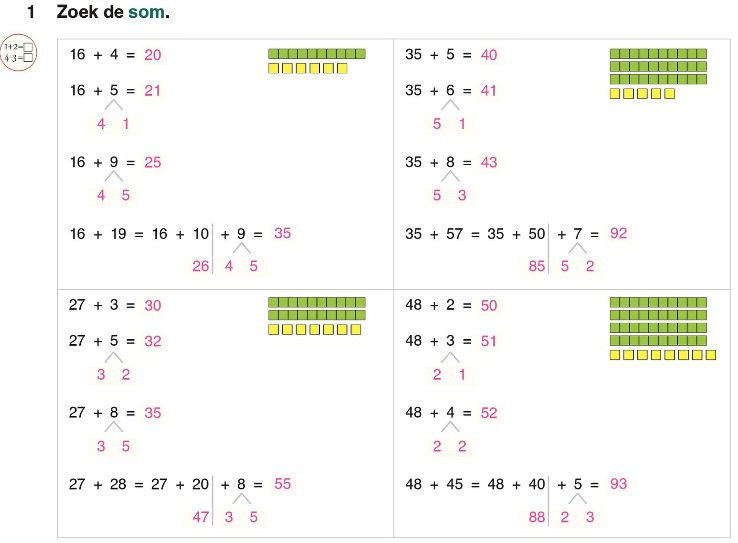 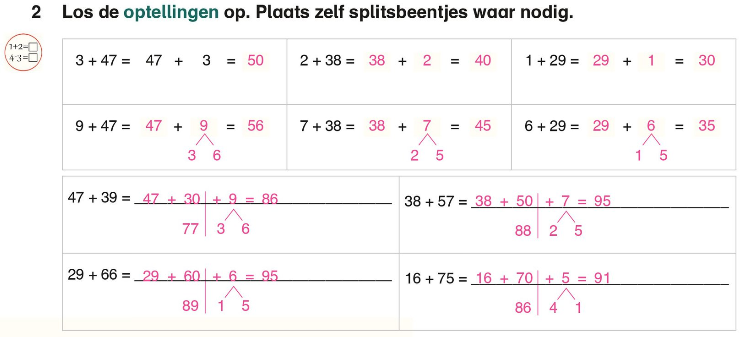 Taal: herhaling taalwijs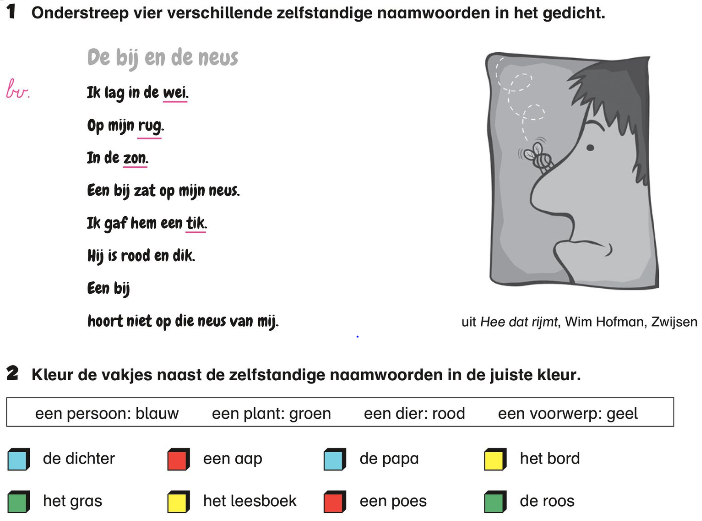 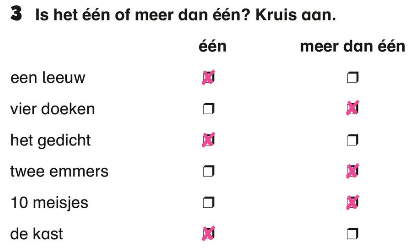 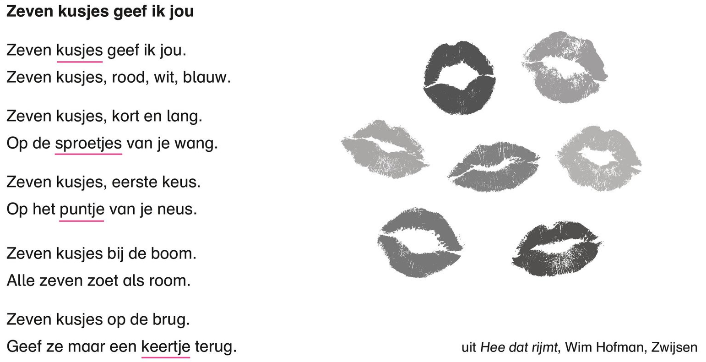 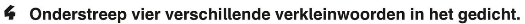 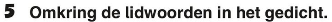 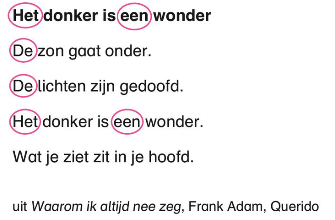 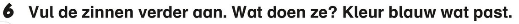 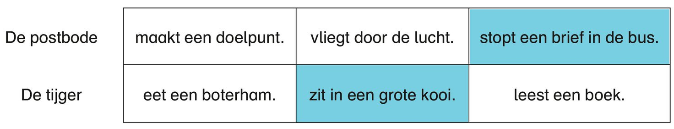 Spelling: Woorden met twee delen.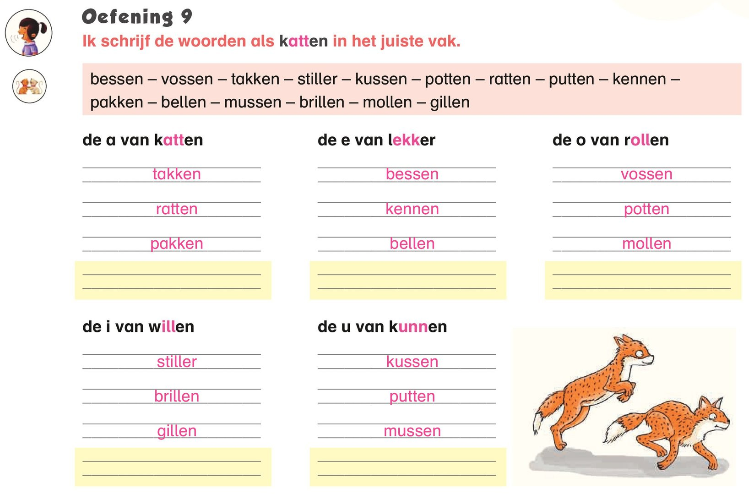 44444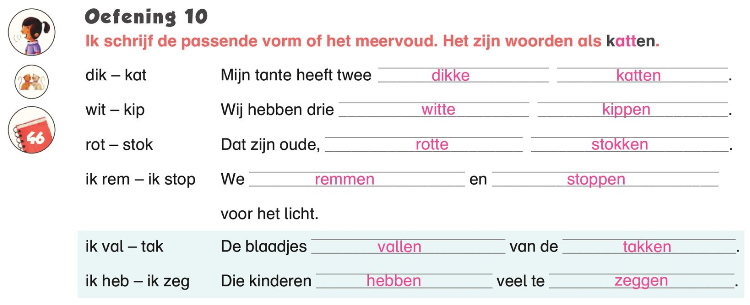 